Результаты пробного тестирования 
в формате ЕГЭ по физике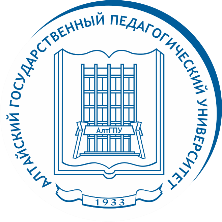 *- указан вторичный баллСвои результаты Вы также можете забрать по адресу: ул. Молодежная, 55, кабинет №96№ п/пСНИЛС участникаРезультаты пробного ЕГЭ*166-519-937 0840 баллов163-972-096 9852 балла165-947-149 1226 баллов163-291-360 5942 балла170-049-757 5841 балл164-939-337 1048 баллов165-367-837 0347 баллов170-513-418 3341 балл165-947-166 1341 балл162-876-422 9541 балл165-125-587 6536 баллов166-051-889 7633 балла165 165 701 6938 баллов165-548-774 1155 баллов176-501-804 6843 балла165-870-545 0158 баллов165-598-783 3764 балла178-477-548 3743 балла161-885-832 0255 баллов165-982-919 3045 баллов166-740-842 9448 баллов175-481-652 9740 баллов167-617-645 0443 балла164-938-058 0241 балл165-321-771 5943 балла166-706-430 8246 баллов167-010-842 4440 баллов167-896-067 4042 балла166-044-785 7645 баллов166-752-353 9573 балла166-468-817 1641 балл165-520-787 7555 баллов165-040-945 5140 баллов166-858-209 1740 баллов165-512-477 6718 баллов156-797-821 3351 балл172-253-956 7046 баллов162-869-344 0442 балла165-383-864 0041 балл187-756-012 1533 балла166-429-913 0046 баллов167-328-023 7244 балла151-457-792 7351 балл166-464-936 0644 балла166-752-287 0140 баллов164-890-800 0055 баллов164-889-983 5353 балла161-764-040 5970 баллов165-520-678 7139 баллов165-643-082 7742 балла166-429-769 0936 баллов165-947-239 1343 балла165-279-500 8941 балл170-974-601 8829 баллов164-492-084 8136 баллов166-429-916 0258 баллов165-807-389 0036 баллов174-421-347 5433 балла145-369-559 9344 балла167-643-037 8658 баллов179-723-118 0329 баллов166-709-288 0544 балла176-338-143 8536 баллов172-922-599 9236 баллов171-183-919 6755 баллов166-858-243 1941 балл165-548-566 0549 баллов169-154-885 1045 баллов165-165-743 7941 балл178-126-103 6622 балла165-642-956 9864 балла164-618-479 9255 баллов169-270-952 0447 баллов142-957-957 0446 баллов166-034-857 7052 балла167-617-655 0633 балла167-135-347 7039 баллов166-396-948 2741 балл164-638-446 9346 баллов167-380-418 8549 баллов165-561-132 6642 балла166-764-908 2038 баллов167-411-402 5287 баллов166-858-239 2340 баллов